CVIČENÍ SE NACHÁZÍ NA DALŠÍ STRÁNCE ↓.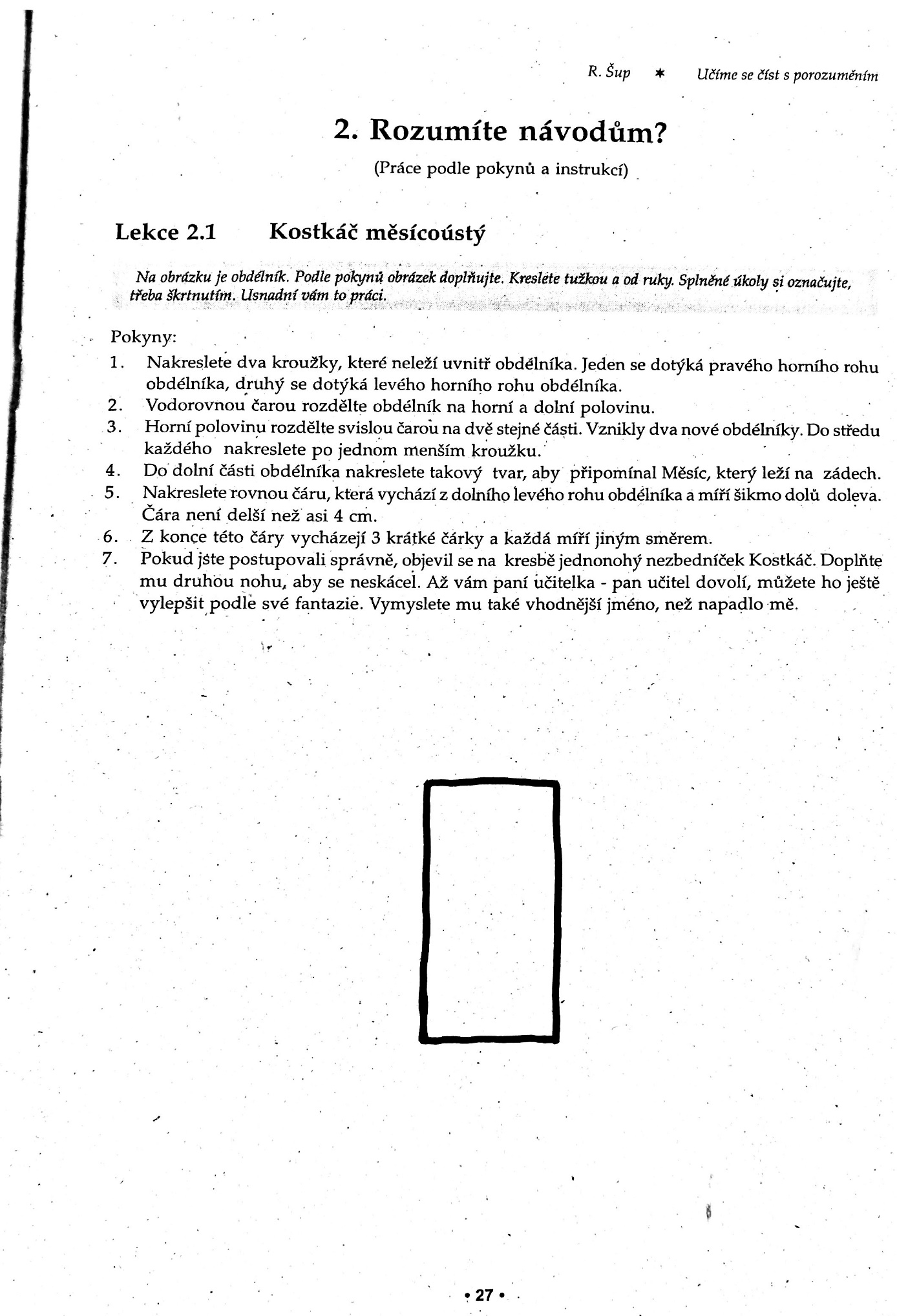 1.-2. TÝDEN - ÚTERÝ a ČTVRTEK 7. B  (M. S. + S. B. ) 17. 3.: M. S.: PC nácvik psaní na PC všemi 10 – program nedatluj. ZÁVĚREČNÁ LEKCE cv. 2 a dále – dokončit závěrečnou lekci, PAK POKRAČUJ DÁL – KAŽDÝ DEN 1 CVIČENÍ.Každý den číst 1 str. doporučené četby. 3.-4. TÝDEN - ÚTERÝ a ČTVRTEK 7. B  (M. S.):ÚKOL NA 3. a 4.TÝDEN KARANTÉNY ZNÍ: NAPIŠ DOPIŠ SPOLUŽÁKOVI SAMÍKOVI. DOPIS BY MĚL MÍT TYTO NÁLEŽITOSTI:MÍSTO A DATUM (V Karviné 20. 3. 2020.).OSLOVENÍ S POZRAVEM.SDĚLENÍ O TOM, JAK SE MÁŠ A CO DĚLÁŠ. ROZLOUČENÍ, KTERÉ MŮŽE OBSAHOVAT I NĚKOLIK VĚT O TOM, NA CO SE TĚŠÍŠ, AŽ KARANTÉNA A TVÉ UZDRAVOVÁNÍ SKONČÍ A BUDETE MOCI BÝT SPOLU VE ŠKOLE.POZDRAV A PODPIS.KLIDNĚ MŮŽEŠ (ALE NEMUSÍŠ) PŘIDAT I OBRÁZEK, NEBO NAJÍT NA INTERNETU NĚJAKÝ VTIP (TĚCH NIKDY NENÍ DOST). STAČÍ 5- 10 VĚT. TĚŠÍM SE. P. UČ. S*5.-6. TÝDEN - ÚTERÝ a ČTVRTEK 7. B  (M. S.):POKRAČUJ V PSANÍ NA ONLINE PROGRAMU WWW. NEDATLUJ. CZ (NAPIŠ MI DO E-MAILU, U JAKÉ ŘADY, PÍSMENE A CVIČENÍ UŽ JSI). NAPIŠ RECEPT NA POLÉVKU (MŮŽEŠ SI VYBRAT KTEROU) A POŠLI MI HO NA MAIL, ZKUS POLÉVKU UVAŘIT – MŮŽEŠ MI JI (PŘÍPADNĚ SEBE, JAK VAŘÍŠ) I VYFOTIT A FOTOGRAFII MI POSLAT. RECEPT PŘIPOJ K E-MAILU JAKO PŘÍLOHU.8.-9. TÝDEN - ÚTERÝ a ČTVRTEK 7. B  (M. S.):POKRAČUJ V PSANÍ NA ONLINE PROGRAMU WWW. NEDATLUJ. CZ (NAPIŠ MI DO E-MAILU, U JAKÉ ŘADY, PÍSMENE A CVIČENÍ UŽ JSI). Čuník Mámdalekokpraseti – práce podle pokynů a instrukcí. Cvičení  je pod seznamem úkolů. Vezmi si papír A4  a polož ho před sebe na délku. Překresli trojúhelník, který je v zadání, můžeš si ho hodně zvětšit, aby se ti dále dobře pracovalo. Text Ti může maminka postupně číst (, ale myslím, že bys to mohl zvládnout i sám). Ty musíš poslouchat a přemýšlet. Nejde o výtvarné dílo, ale o to poslouchání a přemýšlení. Doufám, že toto cvičení bude pro vás příjemnou změnou. Výsledek můžeš  telefonem vyfotit a poslat, nebo ho zkusit nakreslit v programu malování.10.-11. TÝDEN  - ÚTERÝ a ČTVRTEK 7. B  (M. S.):                               POKRAČUJ V PSANÍ NA ONLINE PROGRAMU WWW. NEDATLUJ. CZ (NAPIŠ MI DO E-MAILU U JAKÉ ŘADY, PÍSMENE A CVIČENÍ UŽ JSI). NAPIŠ RECEPT NA POMAZÁNKU (MŮŽEŠ SI VYBRAT KTEROU, POPIŠ I VÝBĚR VHODNÉHO PEČIVA A NÁPOJE). RECEPT PŘIPOJ K E-MAILU JAKO PŘÍLOHU. 12.-13. TÝDEN  - ÚTERÝ a ČTVRTEK 7. B  (M. S.):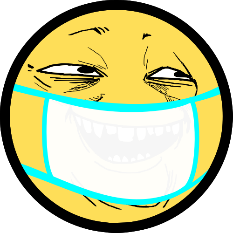                                         AHOJ MILOŠKU. MOC TĚ ZDRAVÍM.NAŠE SPOLUPRÁCE BUDE POKRAČOVAT AŽ DO KONCE ROKU PŘES E- MAIL. SLEDUJTE PROTO DÁLE WEBOVÉ STRÁNKY ŠKOLY  ;-) .ÚKOLY NA 12.-13. TÝDEN KARANTÉNY ZNÍ:POKRAČUJ V PSANÍ NA ONLINE PROGRAMU WWW. NEDATLUJ. CZ (NAPIŠ MI DO E-MAILU U JAKÉ ŘADY, PÍSMENE A CVIČENÍ UŽ JSI). KOSTKÁČ MĚSÍCOÚSTÝ – práce podle pokynů a instrukcí. Cvičení  je pod seznamem úkolů. Můžete kreslit na papír a KOSTKÁČE telefonem vyfotit a poslat, nebo to zkusit v programu malování.S POZDRAVEM  P. UČ. S*